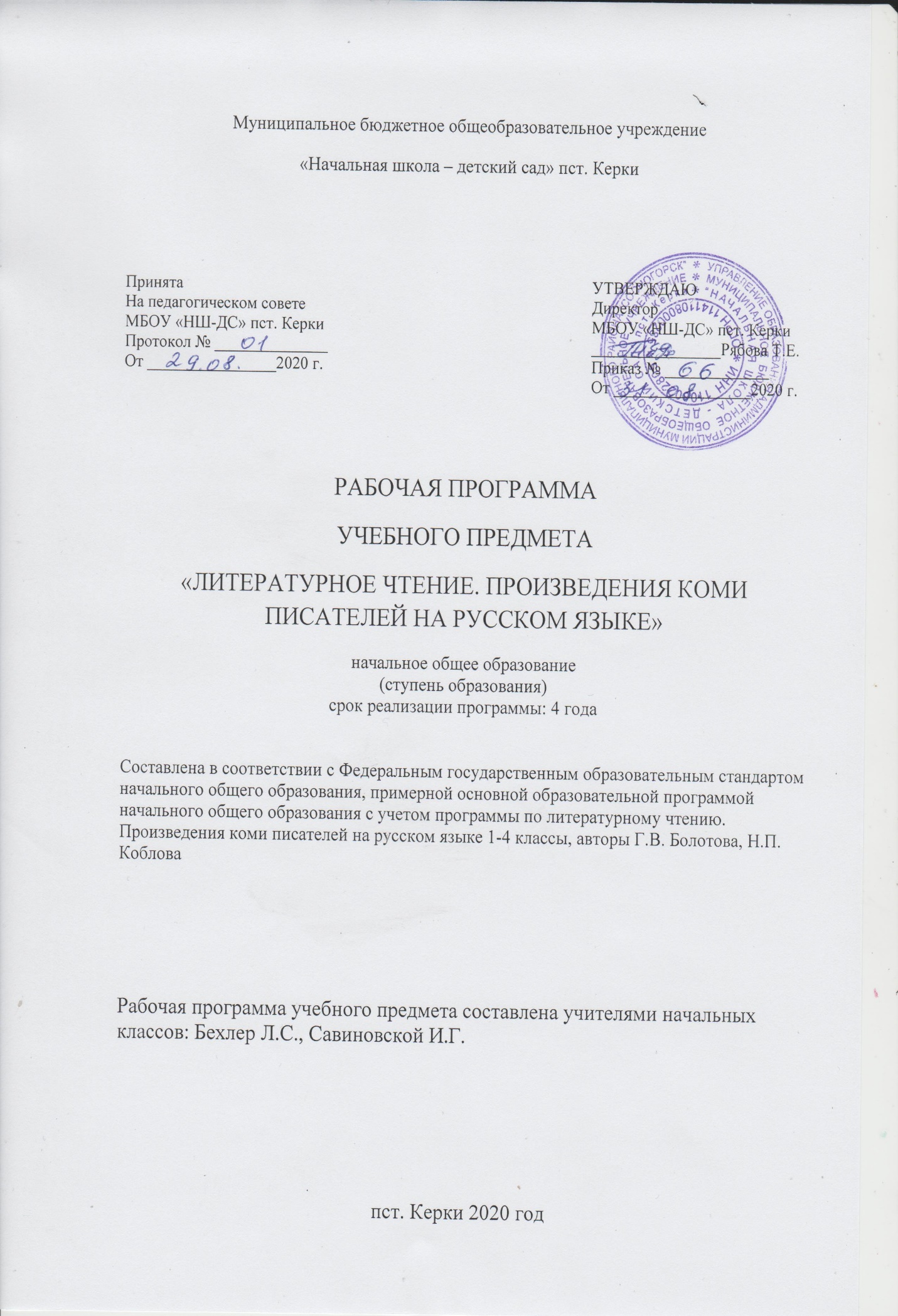 1.Пояснительная записка	Рабочая программа курса «Литературное чтение.  Произведения коми писателей на русском языке» разработана на основе:- Федерального государственного образовательного стандарта начального общего образования- Концепции духовно-нравственного развития и воспитания личности гражданина России - Планируемых результатов начального общего образования- Учебного плана МБОУ «НШ-ДС» пст. Керки- Авторской программы Г.В.Болотовой, Н.П.Кобловой, Н.Н.Токаревой, Е.Ф.Гановой «Литература Республики Коми. Литературное чтение 1-4 классы» - Сыктывкар; издательство «АНБУР», 2007 год.	Курс «Литературное чтение. Произведения коми писателей на русском языке» ориентирован на приобщение младших школьников к истокам и основам коми культуры, т.е. на формирование этнокультурных знаний, осознание духовных ценностей коми народа через литературные произведения.	Курс позволит реализовать национально – региональный компонент в начальном образовании, т.к. составлена в соответствии с требованиями ФГОС в Республики Коми.2.Общая характеристика учебного курсаЦель курса: познакомить учащихся с литературой Республики Коми, которая способствует формированию сознания младших школьников как жителей многонациональной республики, создаёт предпосылки для становления личности, с уважением относящейся к своей республике, понимающей её роль и место в истории страны, стремящейся познакомиться с культурой коми.Задачи курса:Развитие и совершенствование навыка чтения и приёмов понимания текста при одновременном формировании интереса к литературе Республики Коми, потребности в её чтении.Приобщение детей к литературе Республики Коми как искусству слова через организацию литературоведческого анализа текстов, практическое ознакомление с теоретическими понятиями и формирование представления об авторах художественных произведений, особенностями их творчества.Речевое развитие школьников: их устной и письменной речи (в том числе значительное обогащение словаря).     4. Расширение знаний и представлений учащихся о природе коми края, человеке,   	окружающем его мире, специфике характера, быта, обычаях коми народа.     5. Развитие творческих способностей учеников.Описание места учебного курса в учебном плане	На предмет «Литературное чтение. Произведения коми писателей на русском языке»  в 1 – 4 классах (по 1 ч. в неделю) Программа рассчитана на 135 ч: 1 класс – 33 ч.(33 учебные недели), 2,3,4 классы – по 34 ч (34 учебные недели). По окончании учебного года во 2-4 классах проводится   промежуточная аттестация.Описание ценностных ориентиров содержания учебного предмета	Программа построена на основе принципов: художественно-эстетического, тематического, литературоведческого. Устное творчество коми народа изучается во всех классах, т.к. фольклор – это отражение народного быта, ритуалов, эстетических и нравственных представлений коми народа.6. Личностные, метапредметные и предметные результаты освоения учебного курса	Реализация программы обеспечивает достижение выпускниками начальной школы следующих личностных, метапредметных и предметных результатов:Личностные результаты:1) формирование чувства гордости за свой край, её историю, коми народ;2) формирование, воспитание художественно-эстетического вкуса, эстетических потребностей, ценностей и чувств на основе опыта слушания и заучивания наизусть произведений художественной литературы;4) развитие этических чувств, доброжелательности и эмоционально-нравствен-ной отзывчивости, понимания и сопереживания чувствам других людей;5) формирование уважительного отношения к иному мнению, истории и культуредругих народов, выработка умения терпимо относиться к людям иной национальнойпринадлежности;6) овладение начальными навыками адаптации к школе, к школьному коллективу;7) принятие и освоение социальной роли обучающегося, развитие мотивов учебной деятельности и формирование личностного смысла учения;8) развитие самостоятельности и личной ответственности за свои поступки на основе представлений о нравственных нормах общения;9) развитие навыков сотрудничества со взрослыми и сверстниками в разных социальных ситуациях, умения избегать конфликтов и находить выходы из спорных ситуаций, умения сравнивать поступки героев литературных произведений со своими собственными поступками, осмысливать поступки героев;10) наличие мотивации к творческому труду и бережному отношению к материальным и духовным ценностям, формирование установки на безопасный, здоровый образ жизни.Метапредметные результаты:1) овладение способностью принимать и сохранять цели и задачи учебной деятельности, поиска средств её осуществления.2) освоение способами решения проблем творческого и поискового характера;3) формирование умения планировать, контролировать и оценивать учебные действия в соответствии с поставленной задачей и условиями её реализации, определять наиболее эффективные способы достижения результата;4) формирование умения понимать причины успеха/неуспеха учебной деятельности и способности конструктивно действовать даже в ситуациях неуспеха;5)  использование знаково-символических средств представления информации о книгах;6) активное использование речевых средств для решения коммуникативных и познавательных задач;7) использование различных способов поиска учебной информации в справочниках, словарях, энциклопедиях и интерпретации информации в соответствии с коммуникативными и познавательными задачами;8) овладение навыками смыслового чтения текстов в соответствии с целями и задачами, осознанного построения речевого высказывания в соответствии с задачами коммуникации и составления текстов в устной и письменной формах;9) овладение логическими действиями сравнения, анализа, синтеза, обобщения, классификации по родовидовым признакам, установления причинно-следственных связей, построения рассуждений;10) готовность слушать собеседника и вести диалог, признавать различные точкизрения и право каждого иметь и излагать своё мнение и аргументировать свою точку зрения и оценку событий;11) умение договариваться о распределении ролей в совместной деятельности, осуществлять взаимный контроль в совместной деятельности, общей цели и путей её достижения, осмысливать собственное поведение и поведение окружающих;12) готовность конструктивно разрешать конфликты посредством учёта интересов сторон и сотрудничества.Предметные результаты:1) понимание литературы как явления национальной и мировой культуры, средства сохранения и передачи нравственных ценностей и традиций;2) осознание значимости чтения для личного развития; формирование представлений о Родине и её людях, окружающем мире, культуре, первоначальных этических представлений, понятий о добре и зле, дружбе, честности; формирование потребности в систематическом чтении;3) достижение необходимого для продолжения образования уровня читательской компетентности, общего речевого развития, т. е. овладение чтением вслух и про себя, элементарными приёмами анализа художественных, научно-познавательных и учебных текстов с использованием элементарных литературоведческих понятий;4) использование разных видов чтения (изучающее (смысловое), выборочное, поисковое); умение осознанно воспринимать и оценивать содержание и специфику различных текстов, участвовать в их обсуждении, давать и обосновывать нравственную оценку поступков героев;5) умение самостоятельно выбирать интересующую литературу, пользоваться справочными источниками для понимания и получения дополнительной информации, составляя самостоятельно краткую аннотацию;6) умение использовать простейшие виды анализа различных текстов: устанавливать причинно-следственные связи и определять главную мысль произведения, делить текст на части, озаглавливать их, составлять простой план, находить средства выразительности, пересказывать произведение;7) умение работать с разными видами текстов, находить характерные особенности научно-познавательных, учебных и художественных  произведений. На практическом уровне овладеть некоторыми видами письменной речи (повествование—создание текста по аналогии, рассуждение —письменный ответ на вопрос, описание —характеристика героев). Умение написать отзыв на прочитанное произведение;8) развитие художественно-творческих способностей, умение создавать собственный текст на основе художественного произведения, репродукции картин художников, по иллюстрациям, на основе личного опыта.7. Содержание учебного курса	Круг произведений для чтения.В круг детского чтения входят произведения, представляющие основные темы и жанры литературы Республики Коми, доступные учащимся начальной школы: произведения устного народного творчества, сказки финн-угорских народов, авторские сказки, произведения классиков, современных писателей и поэтов Республики Коми научно-художественные тексты, справочная литератураОсновные разделы: Устное творчество коми народа.Сказки финно-угорских народов.Мой край родной.О родной природе.Жизнь детей.Устное творчество коми народа	Отражение политических, географических, социальных условий жизни, ритуалов, обычаев, быта, этических и нравственных представлений коми народа, причинно-следственных связей в живой и неживой природе.	Тематика и Типы загадок. Пословицы и поговорки. Персонажи коми народных сказок, особенности сюжетов. Отличие коми народных сказок от сказок других народов.	Сказки финно-угорских народов	Отражение в сказках жизни народа, его нравственных ценностей. Сказки бытовые, волшебные, о животных.	Мой край роднойИсторические события в произведениях С. Попова, A. Ванеева, В. Тимина, С. Журавлёва. Реальный быт, уклад жизни северян в произведениях Г. Юшкова, B. Демидова, В. Журавлёва-Печорского, С. Попова, П. Образцова, Е. Рочева, А.  Журавлёва.	О родной природеПроблема «Человек и природа» в детской литературе Республики Коми. Нравственные, экологические проблемы в произведениях К. Жакова, И. Коданёва, Е. Рочева, Г. Юшкова; сочетание лиризма, психологизма и познавательности в рассказах В. Журавлёва-Печорского, И. Коданёва, В. Ануфриева, лирических миниатюрах Раевского, повестях Е. Рочева. Неповторимая, суровая красота, изящество, скромность северной природы в стихах П.Образцова, С. Попова, И. Демидова, А. Ануфриева. Маленькие познавательные сказки о чудесах и особенностях природы П. Образцова, А. Кокачёва. Жанровое многообразие произведений о природе.	О жизни детейПростота, правдивость портретов маленьких северян, отражение их интересов, забот в стихотворениях П. Образцова, А. Журавлёва, С. Попова, рассказах В. Попова, С. Раевского, Е. Козловой. Образы детей в рассказах,  повестях Е. Рочева, раскрытие их внутреннего мира через восприятие природы. Юмористические стихи, считалки, дразнилки, шутки, рассказы В. Демидова. Психологическая достоверность образов в рассказах Е. Габовой и Н. Куратовой.ТЕМАТИЧЕСКОЕ ПЛАНИРОВАНИЕ1 КЛАССТЕМАТИЧЕСКОЕ ПЛАНИРОВАНИЕ2 КЛАССТЕМАТИЧЕСКОЕ ПЛАНИРОВАНИЕ3 КЛАССТЕМАТИЧЕСКОЕ ПЛАНИРОВАНИЕ4 КЛАССУЧЕБНО - ТЕМАТИЧЕСКОЕ ПЛАНИРОВАНИЕ1 КЛАССУЧЕБНО - ТЕМАТИЧЕСКОЕ ПЛАНИРОВАНИЕ2 КЛАССУЧЕБНО - ТЕМАТИЧЕСКОЕ ПЛАНИРОВАНИЕ3 КЛАССУЧЕБНО - ТЕМАТИЧЕСКОЕ ПЛАНИРОВАНИЕ4 КЛАСС8. Планируемые результаты1 класс – 4 класс:участие  в  коллективном  рассуждении  на  основе  литературного произведения: умение услышать, понять вопрос и ответить по теме;умение охарактеризовать персонаж, используя словаопределения, предложенные учителем;выявление с помощью учителя причины поступка персонажа и умение выразить чувство, возникшее при знакомстве с произведением;инсценирование эпизодов, участие в словесном рисовании, изображение живой картины по иллюстрации, предложенной учителем;умение знакомиться с книгой по трем главным показателям (см. 1 класс), найти произведение по оглавлению;выбор книги по заданным признакам.доказательное  иллюстрирование  своих  суждений  в  процессе  коллективного анализа произведений;обобщение  с  помощью  учителя  сведений  о  героях  (имя,  портрет,  поступки, отношение к другим героям);свободное высказывание, чем и почему интересно данное произведение;самостоятельная подготовка инсценирования коротких произведений;выделение познавательного материала из научно-художественных произведений;рассказ  о  книге  (2-3  предложения)  с  указанием  темы,  героя,  случая,  её эмоциональная оценка;определение темы творчества автора, сопоставляв ряд его книг и произведений;знакомство с писателем на основе рассматривания ряда книг и чтения отдельных произведений.Формы контроля уровня достижений учащихся и критерии оценки.	При оценке устных ответов по литературному чтению могут быть следующие критерии:Отметка «5»: ответ обнаруживает прочные знания и глубокое понимание текста изучаемого произведения; умение объяснить взаимосвязь событий, характер и поступки героев, роль художественных средств в раскрытии идейно-эстетического содержания произведения; привлекать текст для аргументации своих выводов; раскрывать связь произведения с эпохой; свободно владеть монологической речью.Отметка «4»: ставится за ответ, который показывает прочное знание и достаточно глубокое понимание текста изучаемого произведения; за умение объяснить взаимосвязь событий, характеры и поступки героев и роль основных художественных средств в раскрытии идейно-эстетического содержания произведения; умение привлекать текст произведения для обоснования своих выводов; хорошо владеть монологической литературной речью; однако допускают 2-3 неточности в ответе.Отметка «3»: оценивается ответ, свидетельствующий в основном знание и понимание текста изучаемого произведения, умение объяснять взаимосвязь основных средств в раскрытии идейно-художественного содержания произведения, но недостаточное умение пользоваться этими знаниями при анализе произведения. Допускается несколько ошибок в содержании ответа, недостаточно свободное владение монологической речью, ряд недостатков в композиции и языке ответа, несоответствие уровня чтения установленным нормам для данного класса.Отметка «2»: ответ обнаруживает незнание существенных вопросов содержания произведения; неумение объяснить поведение и характеры основных героев и роль важнейших художественных средств в раскрытии идейно-эстетического содержания произведения, слабое владение монологической речью и техникой чтения, бедность выразительных средств языка.                                        Оценка тестовых работПри проведении тестовых работ по литературному чтению критерии оценок следующие:«5» - 90 – 100 %;«4» - 78 – 89 %;«3» - 60 – 77 %;«2»- менее 59 %.В 1 классе без отметочное обучение.9. Описание материально-технического обеспечения образовательногопроцесса1. Программа. Литература Республики Коми / Сост. Г. В. Болотова, Н. П. Коблова, Н. Н. Токарева, Е.Ф. Ганова. – Сыктывкар: ООО «Анбур», 2007.2. Курс обеспечен учебниками «Литературное чтение» - для изучающих коми язык как неродной для 1, 2, 3, 4 классов, автор Н.Н. Токарева, издательство «АНБУР», г. Сыктывкар, 2013 - 2015 год. Учебник рекомендован Министерством образования Республик№Наименование разделаКоличество часовПрактическая частьФормируемые умения (универсальные учебные действия)1 класс1 класс1 класс1 класс1 класс1.Устное творчество коми народа2Л. положительная мотивация   к   урокам литературы   Республики Коми;   приобщение   к национальной   культуре; проявлять интерес, желание побольше узнать.П. осознавать сущность  и   значение  коми  народных сказок,     пословиц; национальные особенности коми  сказок.Р.  принимать и сохранять учебную задачу; составлять план  работы;  оценивать себя и товарищей.К. развивать   навыки сотрудничества; аргументировать    своё мнение.2Сказки финно-угорских народов3Л.  морально-этическая ориентация, нравственная оценка.П. выделять ключевые слова; главную мысль с помощью учителя и самостоятельно; составлять простой план.Р. формулировать тему и цель урока; работать по плану; осуществлять самооценку.К. развивать навыки сотрудничества; высказывать своё отношение к прочитанному; формулировать вопросы3Мой край родной2Наизусть - 1Л. формировать национальное самосознание.П. ориентироваться в тексте; анализировать произведение; различать стихотворный и прозаический текст;Р. принимать и сохранять учебную задачу; контролировать себя и товарищей при чтении; осуществлять самооценку.К. владеть монологической и диалогической формами речи.высказывать и обосновывать свою точку зрения4О родной природе6Наизусть - 2Л. формировать экологическое сознание;П. определять жанр произведения; поиск и выделение необходимой информации; анализировать произведение; формулировать основную мысль.Р. планировать свою деятельность; осуществлять самоконтроль и самооценку своей деятельности; К. строить рассуждения; сотрудничать с товарищами; проявлять терпимость к чужому мнению.5О жизни детей3,5Наизусть - 1Л. формировать нравственно –этические ориентиры;П.анализировать произведение с целью характеристики персонажа и выявления главной мысли; Р. планировать свою деятельность; контролировать; осуществлятьсамооценку своей деятельности.К. сотрудничать; аргументировать своё мнение; пересказывать; задавать вопросИтого:16,5Наизусть - 4№Наименование разделаКоличество часовПрактическая частьФормируемые умения (универсальные учебные действия)2 класс2 класс2 класс2 класс2 класс1Устное народное творчество2Л. положительная мотивация к урокам литературыРеспублики Коми; приобщаться к национальной культуре;П. понимать прочитанное; выявлять непонятные слова, интересоваться их значением.Р понимать и принимать учебную задачу;осуществлять последовательность действий в соответствии с инструкцией, устной или письменной; осуществлять самоконтроль при чтении.К. согласовывать свои действия С партнёром; уметь и желать участвовать в коллективной беседе, соблюдая основные правила общения на урок2Сказки финно-угорских народов3Проверочная работаЛ. приобщение к народной культуре; нравственно –этическая ориентация;развитие дружеского отношения к другим детям; нравственная  оценка поступка;П. находить в тексте нужные сведения (выборочное чтение);выделять главное; составлять небольшой план; анализировать особенности языкового оформления текста; анализировать, обобщать;Р. прогнозировать; принимать, удерживать и реализовывать учебную задачу;К. развивать навыки сотрудничества; аргументировать своё мнение;уметь и желать участвовать в коллективной беседе, соблюдая основные правила общения на уроке; готовность оказать помощь товарищ3Мой край родной3Наизусть – 2Проверочная работаЛ. формировать национальноесамосознание;П. ориентироваться в тексте; Анализировать произведениес точки зрения эмоциональногохарактера; анализироватьпроизведение с целью выявления причинно - следственных связей; выявлять общее в содержании двух произведений;Р. контролировать себя и товарища при чтении; осуществлять самооценку;К.  планировать учебное сотрудничество; задавать вопросы; слушать другого, соблюдать правила общения;4О родной природе5Наизусть – 2Проверочная работаЛ. формировать экологическоесознание;П. анализировать прочитанноес целью соотнесения темы про-изведения с заголовками; сравнивать литературныепроизведения; ориентироваться в тексте; анализировать текст для выявления его идеи;Р.  планировать свою деятельность; развиватьнавык самоконтроля при чтении; вырабатывать привычку к самооценке;К.  проявлять навыки взаимопомощи и сотрудничества; учитывать мнение окружающих;оформлять свои мысли в устной форме;5О жизни детей3Наизусть - 2  Проверочная работаЛ. формировать нравственно-этические ориентиры; формировать интерес к чтению; нравственная оценка поступкаП. находить ответы на вопросы учебника; анализировать произведение с целью характеристики персонажа; анализировать произведение с целью определения жанра; Анализировать произведениес целью выявления идеи;Р. принимать и выполнять поставленную учебную задачу; К. вступать в общение, выражать свою точку зрения, слушать другого, соблюдать правила общения; пересказывать эпизоды произведения; планировать учебное сотрудничество; постановка вопросов.6Промежуточная  аттестация1КИМИтого:17Наизусть – 6Проверочная работа -4КИМ - 1№Наименование разделаКоличество часовПрактическая частьФормируемые умения (универсальные учебные действия)3 класс3 класс3 класс3 класс3 класс1.Устное народное творчество коми народа2Л. положительная мотивация   к   урокам литературы   Республики Коми;   приобщение   к национальной   культуре; проявлять интерес, желание побольше узнать.П. осознавать сущность  и   значение  коми  народных сказок,     пословиц; национальные особенности коми  сказок.Р.  принимать и сохранять учебную задачу; составлять план  работы;  оценивать себя и товарищей.К. развивать   навыки сотрудничества; аргументировать    своё мнение.2Сказки финно-угорских народов3Проверочная работаЛ.  морально-этическая ориентация, нравственная оценка.П. выделять ключевые слова; главную мысль с помощью учителя и самостоятельно; составлять простой план.Р. формулировать тему и цель урока; работать по плану; осуществлять самооценку.К. развивать навыки сотрудничества; высказывать своё отношение к прочитанному; формулировать вопросы3Мой край родной3Наизусть – 2Проверочная работаЛ. формировать национальное самосознание.П. ориентироваться в тексте; анализировать произведение; различать стихотворный и прозаический текст;Р. принимать и сохранять учебную задачу; контролировать себя и товарищей при чтении; осуществлять самооценку.К. владеть монологической и диалогической формами речи, высказывать и обосновывать свою точку зрения4О родной природе4Наизусть - 1Проверочная работаЛ. формировать экологическое сознание;П. определять жанр произведения; поиск и выделение необходимой информации; анализировать произведение; формулировать основную мысль.Р. планировать свою деятельность; осуществлять самоконтроль и самооценку своей деятельности; К. строить рассуждения; сотрудничать с товарищами; проявлять терпимость к чужому мнению.5О жизни детей4Проверочная работаЛ. формировать нравственно –этические ориентиры;П. анализировать произведение с целью характеристики персонажа и выявления главной мысли; Р. планировать свою деятельность; контролировать; осуществлятьсамооценку своей деятельности.К. сотрудничать; аргументировать своё мнение; пересказывать; задавать вопрос.6Промежуточная аттестация1КИМИтого:17Наизусть - 3Проверочная работа – 4КИМ - 1№Наименование разделаКоличество часовПрактическая частьФормируемые умения (универсальные учебные действия)4 класс4 класс4 класс4 класс4 класс1.Устное народное творчество коми народа2Л. положительная мотивация   к   урокам литературы   Республики Коми;   приобщение   к национальной   культуре; проявлять интерес, желание побольше узнать.П. осознавать сущность  и   значение  коми  народных сказок,     пословиц; национальные особенности коми  сказок.Р.  принимать и сохранять учебную задачу; составлять план  работы;  оценивать себя и товарищей.К. развивать   навыки сотрудничества; аргументировать    своё мнение.2Сказки финно-угорских народов3Проверочная работаЛ.  морально-этическая ориентация, нравственная оценка.П. выделять ключевые слова; главную мысль с помощью учителя и самостоятельно; составлять простой план.Р. формулировать тему и цель урока; работать по плану; осуществлять самооценку.К. развивать навыки сотрудничества; высказывать своё отношение к прочитанному; формулировать вопросы3Мой край родной3Наизусть – 2Проверочная работа Л. формировать национальное самосознание.П. ориентироваться в тексте; анализировать произведение; различать стихотворный и прозаический текст;Р. принимать и сохранять учебную задачу; контролировать себя и товарищей при чтении; осуществлять самооценку.К. владеть монологической и диалогической формами речи.высказывать и обосновывать свою точку зрения4О родной природе3Проверочная работаЛ. формировать экологическое сознание;П. определять жанр произведения; поиск и выделение необходимой информации; анализировать произведение; формулировать основную мысль.Р. планировать свою деятельность; осуществлять самоконтроль и самооценку своей деятельности; К. строить рассуждения; сотрудничать с товарищами; проявлять терпимость к чужому мнению.5О жизни детей5Проверочная работаЛ. формировать нравственно –этические ориентиры;П. анализировать произведение с целью характеристики персонажа и выявления главной мысли; Р. планировать свою деятельность; контролировать; осуществлятьсамооценку своей деятельности.К. сотрудничать; аргументировать своё мнение; пересказывать; задавать вопрос6Промежуточная аттестация1КИМИтого:17Наизусть - 2Проверочная работа – 4КИМ - 1№п/пТема урокаКоличествочасовПрактические работыУстное творчество коми народа (2 ч)Устное творчество коми народа (2 ч)Устное творчество коми народа (2 ч)Устное творчество коми народа (2 ч)1Загадки, пословицы, поговорки.0,52Загадки, пословицы, поговорки.0,53Коми народные сказки0,54Коми народные сказки0,5Сказки финно-угорских народов (3 ч)Сказки финно-угорских народов (3 ч)Сказки финно-угорских народов (3 ч)Сказки финно-угорских народов (3 ч)5«Золотой топор» (Хантыйская сказка)0,56«Зайчишка» (Хантыйская сказка)0,57«Лиса и заяц» (Финская сказка)0,58«Волк, лиса и лев»  (Финская сказка)0,59«Сова и лиса» (Марийская сказка)0,510«Заячий домик» (Марийская сказка)0,5Мой край родной (2 ч)Мой край родной (2 ч)Мой край родной (2 ч)Мой край родной (2 ч)11Стихи А. Журавлева «Едет вышка по тайге», «Нефтепровод», «Река Уса»0,512Стихи А. Журавлева «Мы живем в глубине», Сказка тундры»0,5Наизусть 13Стихи П. Образцова «Печора», «Сенокос»0,514Стихи П. Образцова «Урожай»0,5О родной природе (6)О родной природе (6)О родной природе (6)О родной природе (6)15Стихи В. Демидова «Маленький ёрш», «Друзья», «Заячья капуста»0,516Стихи  В. Демидова «Семицветные стихи»0,517П. Образцов «Из цикла стихотворений «Весна пришла»0,5Наизусть18П. Образцов «Из цикла стихотворений «Зимние картинки»0,519П. Образцов «Ёж портной»0,520С. Попов «Лиса и заяц»0,521А. Журавлев «Лось», «Олени»0,522А. Журавлев «Зимой в лесу»0,523Г. Юшков «Тень совы»0,524Г. Юшков «Беличья память»0,525С. Журавлев «Из книги «Азбука Пармы»0,5Наизусть26С. Журавлев «Из книги «Азбука Пармы»0,5О жизни детей (4ч)О жизни детей (4ч)О жизни детей (4ч)О жизни детей (4ч)27С. Попов «Как Федя играл медведя», «Олин цветок», «Одна варежка»0,528С. Попов «Заболела наша Оля», «Попугая мать купила», «Ласковый котенок»0,529Е. Козлова «Сказка»0,530Е. Козлова «Мышке – зуб костяной», «Муравьи»0,531В. Демидов «Песенка майского жука»0,532В. Демидов «Считалки, дразнилки, скороговорки»0,533С. Раевский «Кот – рыбак»0,5Итого:16,5Наизусть - 3№п/пТема урокаКоличествочасовПрактические работыУстное творчество коми народа (2 ч)Устное творчество коми народа (2 ч)Устное творчество коми народа (2 ч)Устное творчество коми народа (2 ч)1Загадки, пословицы, поговорки.0,52Загадки, пословицы, поговорки.0,53Коми народные сказки0,54Коми народные сказки0,5Сказки финно-угорских народов (3 ч)Сказки финно-угорских народов (3 ч)Сказки финно-угорских народов (3 ч)Сказки финно-угорских народов (3 ч)5«Как у бурундука спина полосатой стала» (Хантыйская сказка)0,56«Хочу, не хочу» (Хантыйская сказка)0,57«Огонь и человек» (Марийская сказка)0,58«Пекка-храбрец»  (Финская сказка)0,59«Медвежья нянюшка» (Коми-пермяцкая сказка)0,510«Куйгорож» (Мордовская сказка)0,5Проверочная работаМой край родной (3 ч)Мой край родной (3 ч)Мой край родной (3 ч)Мой край родной (3 ч)11Стихи П. Образцова «Север мой», «Лес»0,5Наизусть12Стихи А. Журавлева «Северный лужок»0,5Наизусть 13Стихи А. Журавлева «Я спросил у дяди Коли»0,514И. Коданев «На лугах»0,515И. Коданев  «Утки-зимовщицы»0,516В. Демидов «Две песни Егорки Терентьева»0,5Проверочная работаО родной природе (5)О родной природе (5)О родной природе (5)О родной природе (5)17Стихи П. Образцова «Береза»0,5Наизусть18Стихи С. Попова их «Цикла  «Двенадцать месяцев»0,519Стихи С. Попова их «Цикла  «Двенадцать месяцев»0,520Стихи С. Попова их «Цикла  «Двенадцать месяцев»0,5Наизусть21Стихи В. Демидова «Год начинается с весны»0,522В. Демидов «Воробьишкина весна»0,523И. Коданев «Сорока-воровка»0,524С. Раевский «Неряхи»0,525Г. Юшков «Волчий шалаш»0,526А. Кокачёв «Ухрюмон»0,5Проверочная работаО жизни детей (4ч)О жизни детей (4ч)О жизни детей (4ч)О жизни детей (4ч)27Стихи П. Образцова «Ремонт идет», «В школе»0,528Стихи  А. Журавлева «Бурки»,  «Малица» 0,5Наизусть29Стихи С. Попова из цикла «Сверстникам-школьникам»0,530Стихи С. Попова из цикла «Сверстникам-школьникам»0,5Наизусть 31Е. Козлова «Страшилище», «Лыжи-неумехи»0,532В. Демидов «Игра в испорченный телефон»0,5Проверочная работа33Промежуточная аттестация0,5КИМ34Промежуточная аттестация0,5КИМИтого:17Наизусть – 6Проверочная работа-4КИМ - 2№п/пТема урокаКоличествочасовПрактические работыУстное творчество коми народа (2 ч)Устное творчество коми народа (2 ч)Устное творчество коми народа (2 ч)Устное творчество коми народа (2 ч)1Загадки, пословицы, поговорки.0,52Загадки, пословицы, поговорки.0,53Коми народные сказки0,54Коми народные сказки0,5Сказки финно-угорских народов (3 ч)Сказки финно-угорских народов (3 ч)Сказки финно-угорских народов (3 ч)Сказки финно-угорских народов (3 ч)5«Длинный день» (Коми-пермяцкая сказка)0,56«Как купец хотел солнце остановить» (Удмуртская сказка)0,57«Богатырь» (Хантыйская сказка)0,58«Золотой конь» (Хантыйская сказка)0,59«Голубая важенка» (Карельская сказка)0,510«Ученый медведь» (Марийская сказка)0,5Проверочная работаМой край родной (3 ч)Мой край родной (3 ч)Мой край родной (3 ч)Мой край родной (3 ч)11С. Попов «Дедушкины медали» (Поэма)0,5Наизусть12И. Коданев «Пойте, птицы, пойте!»0,5Наизусть 13И. Запорожцева «Слово пилота»0,514С. Раевский из цикла «Красота земли» -«После дождя», «Белые ночи»0,515С. Раевский из цикла «Красота земли» -  «Красота земли», «Ключ»0,516А. Ванеев «Времена года»0,5Проверочная работаО родной природе (4)О родной природе (4)О родной природе (4)О родной природе (4)17И. Коданев «В дальнем лесу»0,518И. Коданев «Заботливая мать», «Первый снег»0,519И. Коданев  «Первый снег»0,520Стихи И. Запорожцевой  «Белая земля», «Олененок»0,5Наизусть 21В. Ануфриев «Сорочья весна», «Вот так встреча!»0,522В. Ануфриев «Про плавунчика»0,523С. Раевский «Лесной доктор»0,524С. Раевский «Воробей»0,5Проверочная работаО жизни детей (4ч)О жизни детей (4ч)О жизни детей (4ч)О жизни детей (4ч)25Е. Рочев «Маленький Митрук и большая тундра»0,526Е. Рочев «Маленький Митрук и большая тундра»0,527В. Попов «Как терялось Марина»0,528В. Попов «Как терялось Марина»0,529Е. Габова «Повесть о настоящем коте», «Чем вредны овраги»0,530Е. Габова «Из рассказов про Аринку»0,531Н. Куратова «Нинка-крючинка», «Полутонная артистка»0,532Н. Куратова «Гостинец от зайца», «Умный баран»0,5Проверочная работа33Промежуточная аттестация0,5КИМ34Промежуточная аттестация0,5КИМИтого: 17Наизусть – 3Проверочная работа – 4КИМ - 2№п/пТема урокаКоличествочасовПрактические работыУстное творчество коми народа (2 ч)Устное творчество коми народа (2 ч)Устное творчество коми народа (2 ч)Устное творчество коми народа (2 ч)1Пословицы, поговорки.0,52Коми народные сказки0,53Коми народные сказки0,54Коми народные сказки0,5Сказки финно-угорских народов (3 ч)Сказки финно-угорских народов (3 ч)Сказки финно-угорских народов (3 ч)Сказки финно-угорских народов (3 ч)5«Пера и Зарань» (Коми-пермяцкая сказка)0,56«Дверь на лугу» (Коми-пермяцкая сказка)0,57«Сереброзубая Пампалче» (Марийская сказка)0,58«Мужик и черт» (Марийская сказка)0,59«Черная уточка» (Карельская сказка)0,510«Невеста-мышь» (Карельская сказка)0,5Проверочная работаМой край родной (3 ч)Мой край родной (3 ч)Мой край родной (3 ч)Мой край родной (3 ч)11Стихи И. Куратова, В. Тимина, С. Попова0,5Наизусть 12И. Коданев «Белые ночи»0,513И. Коданев «Друзья детства»0,514В. Попов «Медаль»0,515А. Ванеев «Это север, край неповторимый»0,516Стихи А. Журавлева «Где живу я, отгадай?»0,5НаизустьПроверочная работаО родной природе (3)О родной природе (3)О родной природе (3)О родной природе (3)17И. Коданев  «За рябчика», «Кто сильнее испугался?»0,518Е. Рочев «Бегут, бегут олени»0,519В. Журавлев-Печорский «Пробуждение земли»0,520С. Раевский «Лесная кошка-вэркань»0,521В. Ануфриев «Отчаянные отцы», «Глупые воробьи»0,522В. Ануфриев «Соседи», «Все ли прячутся?»0,5Проверочная работаО жизни детей (5ч)О жизни детей (5ч)О жизни детей (5ч)О жизни детей (5ч)23Н. Куратова «Давайте знакомиться и дружить»0,524И. Запорожцева «Маленький оленевод», «Девушка на льдине»0,525Е. Рочев «Бегут, бегут олени»0,526Е. Рочев «Бегут, бегут олени»27В. Ширяев «Олени выходят к морю»0,528В. Ширяев «Олени выходят к морю»0,529Е. Габова «Жизнь и фантазии Сени Елкина, или воспитанная муха»0,530Е. Габова «Жизнь и фантазии Сени Елкина, или воспитанная муха»0,531С. Раевский «Пыста Устя»0,532В. Демидов «Росица едет на север»0,5Проверочная работа33Промежуточная аттестация0,5КИМ34Промежуточная аттестация0,5КИМИтого:17Наизусть – 2Проверочная работа – 4КИМ - 2